Studientag 2016: „Perspektiven der Romanistik“Wann: Mittwoch, 8. Juni 2016, 14 Uhr c.t.Programm: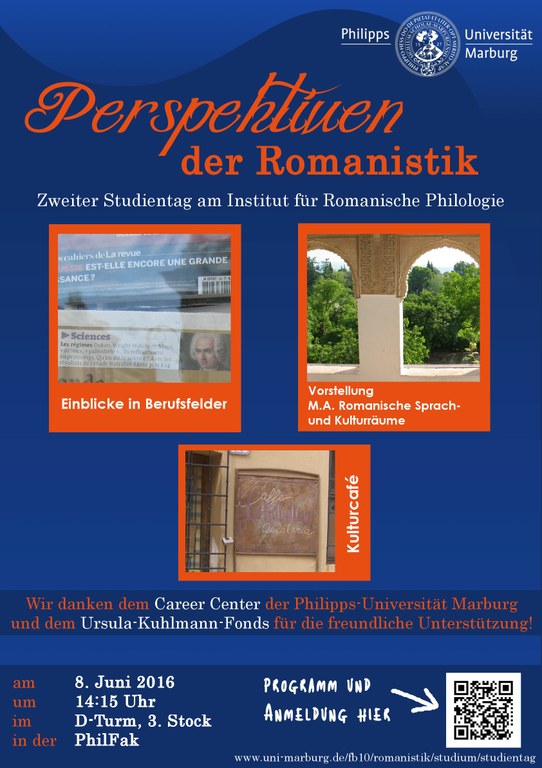 Wir danken…… dem Career Center sowie… dem Ursula-Kuhlmann-Fondssehr herzlich für die freundliche Unterstützung!14.15 Uhr        Begrüßung
Prof. Dr. Isabel Zollna (Geschäftsführende Direktorin am Institut für Romanische Philologie)14.30 Uhr„Romanistik, aha... Und was macht man dann damit?“ – „Ne ganze Menge!“

Anna-Luisa Almstedt, Harsum (Alumna der Marburger Romanistik)

Einblick in den aktuellen Berufsalltag und Bericht von Praktika, Volontariat und bisherigen beruflichen Stationen bis zur Festanstellung
(Verlag V&R Göttingen, ZDF Hauptstadtstudio, Literaturhaus Hamburg, Verlag HOFFMANN UND CAMPE Hamburg, Unternehmensberatung Energy Transmission Consult GmbH: Abteilungsleitung)

Materialien und Fragemöglichkeiten15.30 UhrKulturcafé

Pause, kleine Stärkung und Möglichkeiten zum Gespräch16.00 UhrM.A. Romanische Sprach- und Kulturräume

Prof. Dr. Isabel Zollna / Dr. Christiane Rokitzki

Vorstellung des neuen Masterstudiengangs: inhaltliches Studiengangsprofil, struktureller Aufbau, Wahlmöglichkeiten im Profilbereich

Möglichkeiten für Rückfragen17.00 Uhr
(bis max. 18 Uhr)Kulturcafé und Ausklang

kleine Stärkung und Möglichkeiten zum Gespräch